  Madison Fire Protection District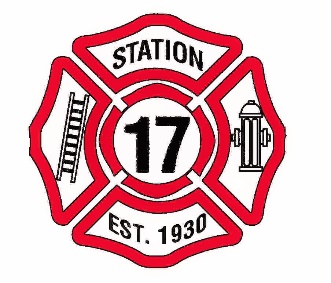 Commissioners Meeting17880 Stephens St.                                                          January 14, 2019                                                                 1:00 p.m.                                                                                         1.   Meeting called to order.    Roll Call.2.  Approval of the January 14, 2019 agenda.3.  Approval of minutes from November 12, 2018 meeting.    4. Public Comment- This is a time for the public to address the board on any subject related to the Madison Fire Protection District.  The Board reserves the right to impose a reasonable limit of time afforded to any individual speaker.5.  Financial Report6. Chief’s Report7. Maintenance Report8.  Discussion Items  9.  Action Items   A.   Approval of Special Districts Financial Transaction Report prepared                                        by Mark Krummenacker                                 B.   Deposit of check from Yocha DeHe Wintun Nation for $ 130,000.00                                        to purchase a Type 5  fire apparatus                                 C.    Review bids and approval for chassis of Type 5 fire apparatus10. Approval of the claims for Payment11. Future Agenda Items12. General Discussion13. AdjournmentI declare under penalty of perjury the forgoing agenda was posted on or before January 9, 2019 by 5:00 p.m. at the Madison Fire Station, 17880 Stephens St., Madison,  Ca. 95653.SecretaryIf requested, the Madison Fire District will make this agenda available in appropriate formats to persons with a disability.  Persons seeking an alternative form should contract Jody Green, secretary to the Madison Fire District Commissioners.  In addition, a person with a disability who requires a modification or accommodations, including auxiliary aids or services,  order to participate in a public meeting, should telephone or otherwise contract the secretary of the commissioners as soon as possible and preferably at least 24 hours prior to the meeting.  The secretary may be reach at (530)662-5745 or (530) 666-6950.17880 Stephens St.  P. O. Box 12.   Madison, Ca 95653(530) 662-5745   Fax (530)662-3441